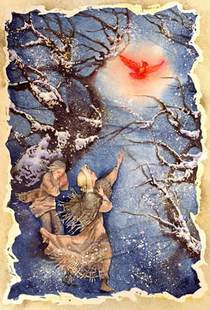 Давным-давно, в пору бед и нищеты, жили-были брат с сестрой. Остались они одни-одинешеньки на свете. Но маленькие дети не могут жить одни, кому-то да надо их опекать. И оказались тогда Маттиас и Анна с хутора Солнечная Полянка у хозяина хутора Торфяное Болото. Думаете, он взял их из жалости — ведь они сильно горевали после смерти своей матушки? Или его разжалобили их глаза — ясные и добрые? Вовсе нет, его привлекли их маленькие руки, верные и надежные, от которых может быть прок. Детские руки могут хорошо работать, когда не вырезают лодочки из бересты, не мастерят дудочки и не строят игрушечные шалаши на склонах холмов. Детские руки могут доить коров, чистить коровьи стойла в хлеву на Торфяном Болоте — все могут делать детские руки, надо только держать их как можно дальше от берестяных лодочек, игрушечных шалашей и всего того, к чему лежит у детей душа.— Видно, нет для меня радости на свете! — сказала Анна и заплакала.Она сидела на скамеечке в хлеву и доила коров.— Просто здесь на Торфяном Болоте все дни — серые, будто мыши-полевки, что бегают на скотном дворе, — постарался успокоить сестру Маттиас.В пору бед и нищеты, когда дети ходили в школу всего несколько дней в году, зимой, — в крестьянских избах часто недоедали. Потому-то хозяин Торфяного Болота и полагал, что им, ребятишкам, довольно и картошки, обмакнутой в селедочный рассол, чтобы насытиться.— Видно, недолго мне на свете жить! — сказала Анна. — На картошке с селедочным рассолом мне до следующей зимы не дотянуть.— И думать не смей! — приказал ей Маттиас. — Следующей зимой в школу пойдешь, и тогда дни не покажутся больше серыми, как мыши-полевки на скотном дворе.Весной Маттиас с Анной не строили водяные колеса на ручьях и не пускали берестяные лодочки в канавах. Они доили коров, чистили воловьи стойла в хлеву, ели картошку, обмакнутую в селедочный рассол, и частенько плакали, когда никто этого не видел.— Только бы дожить до зимы и пойти в школу, — вздыхала Анна.А как настало на Торфяном Болоте лето, Маттиас с Анной не собирали землянику и не строили шалаши на склонах холмов. Они доили коров, чистили воловьи стойла в хлеву, ели картошку, обмакнутую в селедочный рассол, и частенько плакали, когда никто этого не видел.— Только бы дожить до зимы и пойти в школу, — вздыхала Анна.А как настала на Торфяном Болоте осень, Маттиас с Анной не играли в прятки на дворе в сумерки, не сидели под кухонным столом по вечерам, не нашептывали друг другу сказки. Нет, они доили коров, чистили воловьи стойла в хлеву, ели картошку, обмакнутую в селедочный рассол, и частенько плакали, когда никто этого не видел.— Только бы дожить до зимы и пойти в школу, — вздыхала Анна.В пору бед и нищеты было так, что крестьянские дети ходили в школу только зимой. Неизвестно откуда в приход являлся учитель, селился в каком-нибудь домишке, и туда стекались со всех сторон дети — учиться читать да считать.А хозяин Торфяного Болота называл школу «преглупой выдумкой». Будь на то его воля, он, верно бы, не выпустил детей со скотного двора. Но не тут-то было! Даже хозяин Торфяного Болота не волен это сделать. Можно держать детей как можно дальше от берестяных лодочек, игрушечных шалашей и земляничных полянок, но нельзя отстранить их от школы. Случись такое, придет в селение пастор и скажет:— Маттиасу с Анной нужно идти в школу!И вот на Торфяном Болоте настала зима, выпал снег, а снежные сугробы поднялись почти до самых окон скотного двора. Анна с Маттиасом давай от радости друг с другом на мрачном скотном дворе плясать! И Анна сказала:— Подумать только, я дожила до зимы! Подумать только, завтра я пойду в школу!А Маттиас как закричит:— Эй вы, мыши-полевки со скотного двора! Конец теперь серым дням на Торфяном Болоте!Вечером пришли дети на поварню, а хозяин и говорит:— Ну ладно, так и быть, ходите в школу. Но только упаси вас бог на хутор к сроку не воротиться! Упаси вас бог оставить коров недоеными!Наступило утро, и Маттиас с Анной, взявшись за руки, пошли в школу. Путь туда был не близкий — в ту пору никто не заботился, далеко ли, близко ли в школу идти. Маттиас и Анна мерзли на холодном ветру, да так, что пальцы сводило, а кончик носа краснел.— Ой, до чего у тебя нос красный, Маттиас! — закричала Анна. — Повезло тебе, сейчас ты не такой серый, как мыши-полевки со скотного двора!Маттиас с Анной и вправду были как мыши-полевки: болезненно-серые лица, ветхая одежда: серый платок на плечах Анны и серая старая сермяжная куртка Маттиаса, что ему от хозяина Торфяного Болота досталась.Но теперь они шли в школу, а уж там, верно, ничего печального, ничего серого не будет, — думала Анна, — там, верно, все яркое, алое. И наверняка, их ожидают одни сплошные радости с утра до вечера! Ничего, что они с Маттиасом бредут по лесной дороге, словно две маленькие мыши-полевки, и так жестоко мерзнут в зимнюю стужу! Это вовсе не страшно!Только ходить в школу оказалось не так уж радостно, как думалось Маттиасу с Анной. Однако уже на другой день учитель хлестнул Маттиаса розгой по пальцам за то, что он не мог усидеть на месте. А как стыдно стало Маттиасу с Анной, когда пришло время завтракать! Ведь у них с собой, кроме нескольких картофелин, ничего не было. Другие дети принесли с собой хлеб со шпиком и сыром, а у Йоеля — сына бакалейщика, были даже пряники. Целый узелок с пряниками! Маттиас с Анной засмотрелись на эти пряники, у них даже глаза заблестели. А Йоель сказал:— Побирушки вы этакие, никак вы еды в глаза не видали?Еще пуще застыдились Маттиас с Анной, отвернулись в сторону, вздохнули и ни слова не сказали ему в ответ.Нет, не избавиться им, видно, от бедной, печальной, серой жизни!Но всякий день они упорно шли в школу, хотя снежные сугробы поджидали их на лесной дороге, а холод сводил им пальцы и были они всего-навсего бедными сиротами и хлеба со шпиком и сыром да пряников — в глаза не видали. Но как весело было сидеть кружком вокруг очага вместе с другими детьми из селения и читать по складам! Хозяин же хутора Торфяное Болото каждый день повторял:— Упаси вас бог на хутор к сроку не воротиться! Упаси вас бог оставить коров недоеными!Где уж там Маттиасу с Анной к сроку не воротиться! Мчались они лесом, словно две маленькие серые мыши-полевки по дороге в норку; до того хозяина боялись!Но вот однажды Анна остановилась посреди дороги, схватила за руку брата и говорит:— Не помогла мне, Маттиас, и школа. Видно, нет мне радости на этом свете и до весны мне не дотянуть!Только Анна вымолвила эти слова, глядь — птичка алая на дороге сидит! Такая алая на белом снегу, такая яркая-преяркая! И так звонко поет, что снег на ветвях елей тысячами снежных звездочек рассыпается. А звездочки эти тихо и мирно на землю падают...Протянула Анна руки к птичке, заплакала и сказала:— Птичка-то алая! Глянь-ка, она алая!Заплакал тут и Маттиас:— Она, верно, и не знает, что на свете водятся серые мыши-полевки!Взмахнула тут птичка алыми крылышками и полетела. Тогда Анна схватила за руку Маттиаса и говорит:— Если эта птичка улетит, я умру!Взявшись за руки, побежали тут брат с сестренкой следом за птичкой. Словно язычок яркого пламени трепетали крылышки птички, когда она неслась меж елей. И куда бы она ни летела, от звонкого ее пения на землю тихо падали снежные звездочки... Вдруг птичка понеслась прямо в лесную чащу; снует между деревьями, а дети за ней — и все дальше и дальше от дороги отходят. То в сугробах увязают, то о камни, что под снегом спрятались, спотыкаются, то ветки деревьев их по лицу хлещут! А глаза у Маттиаса и Анны так и горят!И вдруг птичка исчезла!— Если птичка не найдется, я умру! — сказала Анна.Стал Маттиас сестренку утешать, по щеке гладить.— Слышу я, птичка за горой поет, — говорит он.— А как попасть за гору? — спросила Анна.— Через это темное ущелье, — ответил Маттиас.Повел он Анну через ущелье. И видят вдруг брат с сестрой — лежит на белом снегу в глубине ущелья блестящее алое перышко. Поняли дети, что они — на верном пути. Ущелье становилось все теснее и теснее, а под конец стало таким узким, что только ребенку впору в него протиснуться.— Ну и щель, — сказал Маттиас, — только нам можно здесь пройти! Вот до чего мы отощали!— Хозяин Торфяного Болота позаботился, — горько пошутила Анна.Пройдя в узкую щель, они оказались за горой в зимнем лесу.— Ну, теперь мы за горой, — сказала Анна. — Но где же моя алая птичка?Маттиас прислушался.— Птичка вон здесь, за этой стеной, — ответил он.Поглядела Анна — перед ними стена, высокая-превысокая, а в стене ворота. Ворота полуоткрыты, словно кто-то недавно тут прошел да и забыл их за собой закрыть. Кругом — снежные сугробы, мороз, стужа, а за стеной вишневое дерево цветущие ветви распростерло.— Помнишь, Маттиас, — молвила Анна, — и у нас дома на хуторе вишня была, только она и не думала зимой цвести.Повел Маттиас Анну в ворота.Видят вдруг брат с сестрой — на березе, покрытой мелкими зелеными кудрявыми листочками, алая птичка сидит. И они мигом поняли — тут весна: тысячи крохотных пташек поют на деревьях, ликуют, ручьи весенние журчат, цветы весенние пестреют, на зеленой поляне дети играют. Да, да, детей вокруг видимо-невидимо: одни — берестяные лодочки вырезают и пускают их плавать в ручьи и канавы, другие — дудочки мастерят и на них играют. Вот и кажется, будто скворцы весной поют. И дети такие красивые в алых, лазоревых да белых одеждах. И кажется, будто это тоже весенние цветы в зеленой траве пестреют.— Дети эти, верно, и не знают, что на свете водятся серые мыши-полевки, — печально сказала Анна и поглядела на Маттиаса.А на нем одежда алая, да и на ней самой тоже! Нет, больше они не серые, будто мыши-полевки на скотном дворе!— Да, таких чудес со мной в жизни не случалось, — сказала Анна. — Куда это мы попали?— На Солнечную Полянку, — ответили им дети; они играли рядом, на берегу ручья.— На хуторе Солнечная Полянка мы жили раньше, до того как поселились у хозяина Торфяного Болота, — сказал Маттиас. — Только на нашей Солнечной Полянке все иначе было.Тут дети засмеялись и говорят:— Верно, то была другая Солнечная Полянка.И позвали они Маттиаса и Анну с ними играть. Вырезал тогда Маттиас берестяную лодочку, алое же перышко, что птичка потеряла, Анна вместо паруса поставила. И пустили брат с сестрой лодочку в ручей. Поплыла она вперед — самая веселая среди других лодочек. Алый парус — пламенем горит. Смастерили Маттиас с Анной и водяное колесо: как зажужжит, как закружится оно на солнце! Чего только не делали брат с сестрой: даже босиком по мягкому, песчаному дну ручья бегали.— По душе мне мягкий песок и шелковистая травка, — сказала Анна.И слышат они вдруг, как кто-то кричит:— Сюда, сюда, детки мои!Маттиас с Анной так и замерли у своего водяного колеса.— Кто это кричит? — спросила Анна.— Наша матушка, — ответили дети. — Она зовет нас к себе.— Но нас с Анной она, верно, не зовет?! — сказал Маттиас.— И вас тоже зовет, — ответили дети, — она хочет, чтобы все дети к ней пришли.— Но она-то не наша матушка, — возразила Анна.— Нет, и ваша тоже, — сказали дети.Тут Маттиас и Анна пошли с другими детьми по полянке к маленькому домику, где жила матушка. Сразу видно, что это была матушка. Глаза у нее были материнские и руки тоже — материнские. А глаза ее и руки ласкали всех детей — те вокруг нее так и толпились.Матушка испекла детям пряники и хлеб, сбила масло и сварила сыр. Дети уселись в траву и наелись досыта.— Лучше этого я ничего в своей жизни не ела, — сказала Анна.Тут вдруг Маттиас побледнел и говорит:— Упаси нас бог на хутор к сроку не воротиться! Упаси нас бог коров оставить недоеными!Вспомнили тут Маттиас с Анной, как далеко они от Торфяного Болота зашли, и заторопились в обратный путь.Поблагодарили они за угощение, а матушка их по щеке погладила и молвила:— Приходите скорее опять!— Приходите скорее опять! — повторили за ней все дети.Проводили они Маттиаса с Анной до ворот. А ворота в стене по-прежнему были приотворены.Смотрят Маттиас с Анной, а за стеной снежные сугробы лежат!— Почему не заперты ворота? — спросила Анна. — Ведь ветер может нанести на Солнечную Полянку снег.— Если ворота закрыть, их никогда уже больше не отворить, — ответили дети.— Никогда? — переспросил Маттиас.— Да, никогда больше, никогда! — повторили дети.На березе, покрытой мелкими кудрявыми зелеными листочками, которые благоухали так, как благоухает березовая листва весной, по-прежнему сидела алая птичка. А за воротами лежал глубокий снег и темнел замерзший студеный сумеречный зимний лес.Тогда Маттиас взял Анну за руку, и они выбежали за ворота. И тут вдруг стало им до того холодно и голодно, что казалось, будто никогда у них ни пряников, ни кусочка хлеба во рту не было.Алая птичка меж тем летела все вперед и вперед и показывала им дорогу. Однако в зимней сумеречной мгле она не казалась больше такой алой. И одежда детей не была больше алой: серой была шаль на плечах у Анны, серой была старая сермяжная куртка Маттиаса, что ему от хозяина Торфяного Болота досталась.Добрались они под конец на хутор и стали скорее коров доить да воловьи стойла в хлеву чистить.Вечером пришли дети на поварню, а хозяин и говорит им:— Хорошо, что школа эта не на веки вечные.Долго сидели в тот вечер в углу темной поварни Маттиас с Анной и все о Солнечной Полянке толковали.Так и шла своим чередом их серая, подобная мышиной жизнь на скотном дворе хозяина Торфяного Болота. Но всякий день шли они в школу, и всякий день на обратном пути их в снегу на лесной дороге алая птичка поджидала. И уводила она Маттиаса с Анной на Солнечную Полянку. Они пускали там в канавах берестяные лодочки, мастерили дудочки и строили игрушечные шалаши на склонах холмов. И всякий день кормила их матушка досыта.— Не будь Солнечной Полянки, недолго бы мне оставалось на свете жить! — повторяла Анна.Когда же вечером приходили они на поварню, хозяин говорил:— Хорошо, что школа эта не на веки вечные. Ничего, насидитесь еще на скотном дворе!Глядели тогда Маттиас с Анной друг на друга, и лица их бледнели.Но вот настал последний день: последний день школы и последний день Солнечной Полянки.— Упаси вас бог к сроку не вернуться! Упаси вас бог оставить коров не доеными! — повторил в последний раз хозяин Торфяного Болота те же самые слова, что говорил и раньше.В последний раз сидели Маттиас и Анна с детьми вокруг очага — буквы складывали. В последний раз поели они свою холодную картошку, и когда Йоель сказал:— Побирушки вы этакие, никак вы еды в глаза не видали? — лишь улыбнулись в ответ.А улыбнулись они потому, что Солнечную Полянку вспомнили; скоро их там накормят досыта.В последний раз пробежали они по лесной дороге, словно две маленьких мыши-полевки. Стоял самый студеный за всю зиму день, дыхание белым паром струилось у детей изо рта, а пальцы рук и ног сводило от жгучего холода. Закуталась Анна поплотнее в шаль и сказала:— Мне холодно и голодно! Никогда в жизни не было мне так худо!Да, стужа была лютая, и дети так по алой птичке затосковали! Скорее бы она их на Солнечную Полянку отвела! А вот и птичка — алая на белом снегу. Такая яркая-преяркая!Увидела ее Анна, засмеялась от радости и сказала:— Все-таки доведется мне напоследок на моей Солнечной Полянке побывать!Близился к концу короткий зимний день, уже надвинулись сумерки, скоро наступит ночь.Все замерло: обычно шумную песню сосен задушила ледяная стужа. В сонную тишину леса неожиданно ворвалось пение птички. Похожая на ярко-красный язычок пламени, птичка взлетела меж ветвей и запела, да так, что тысячи снежных звездочек стали падать на землю в студеном примолкшем лесу.А птичка все летела и летела; Маттиас с Анной изо всех сил пробивались за ней через сугробы — не близкий был путь на Солнечную Полянку!— Вот и конец моей жизни, — сказала Анна. — Холод погубит меня, и до Солнечной Полянки мне не добраться.Но птичка будто звала все вперед и вперед! И вот они уже у ворот. До чего же знакомы им эти ворота! Кругом — снежные сугробы, а вишневое дерево за стеной свои цветущие ветви распростерло. И ворота — полуоткрыты!— Никогда ни о чем я так не тосковала, как о Солнечной Полянке, — сказала Анна.— Но теперь ты здесь, — утешил ее Маттиас, — и тебе больше незачем тосковать!— Да, теперь мне больше незачем тосковать! — согласилась Анна.Тогда Маттиас взял сестренку за руку и повел ее в ворота. Он повел ее на волшебную Солнечную Полянку, где была вечная весна, где благоухали нежные березовые листочки, где пели и ликовали на деревьях тысячи крохотных пташек, где в весенних ручьях и канавах плавали берестяные лодочки и где на лугу стояла матушка и кричала:— Сюда, сюда, детки мои!За спиной у них в ожидании зимней ночи застыл морозный лес. Глянула Анна через ворота на мрак и стужу.— Почему ворота не закрыты? — дрожа спросила она.— Ax, милая Анна, — ответил Маттиас, — если ворота закрыть, их никогда уже больше не отворить. Разве ты не помнишь?— Да, ясное дело, помню, — отозвалась Анна. — Их никогда, никогда больше не отпереть.Маттиас с Анной глянули друг на друга и улыбнулись. А потом тихо и молча закрыли за собой ворота Солнечной Полянки.